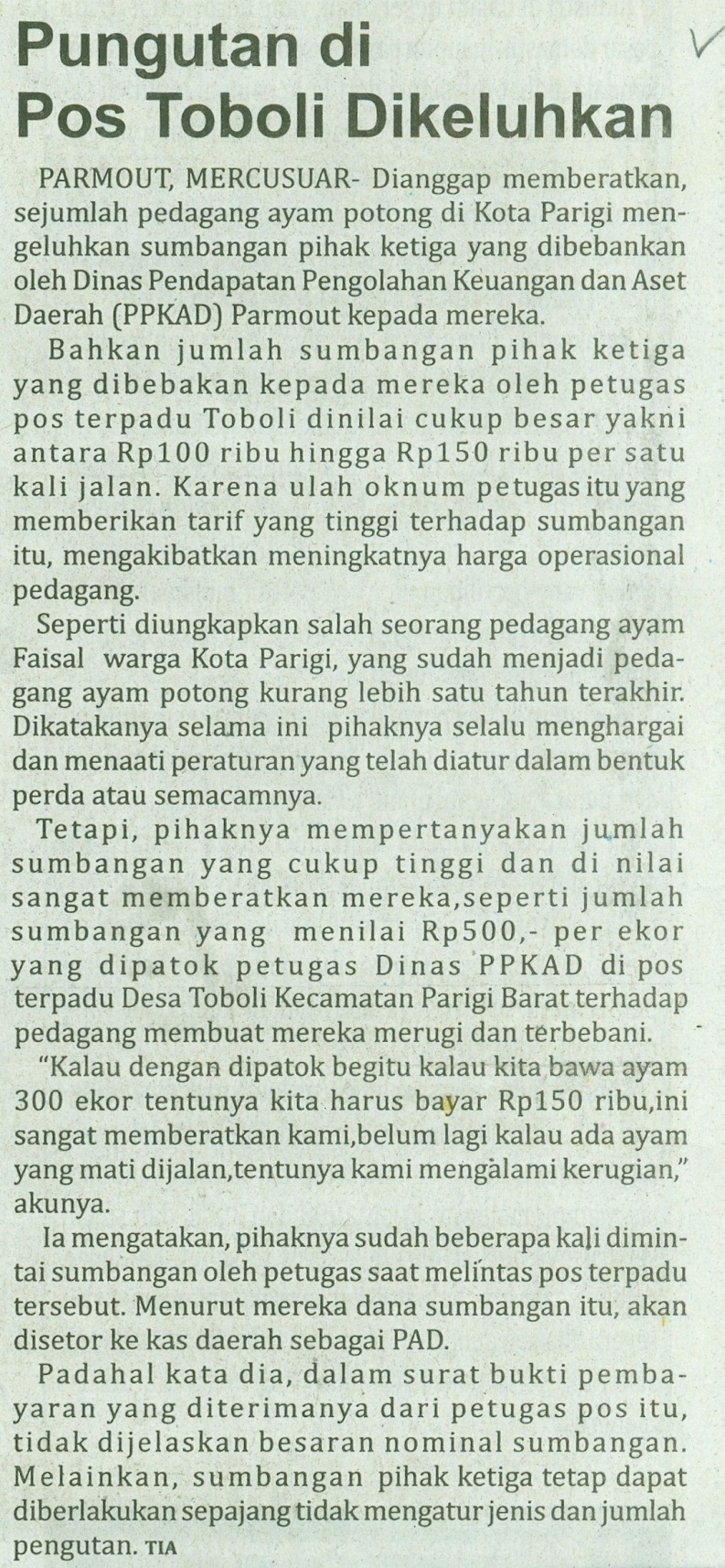 Harian    	:MercusuarKasubaudSulteng IHari, tanggal:Selasa , 27 Agustus 2013KasubaudSulteng IKeterangan:Halaman 15  Kolom 12KasubaudSulteng IEntitas:Kabupaten Parigi MoutongKasubaudSulteng I